UNIVERSIDADE FEDERAL DE PELOTASPrograma de Pós-Graduação em Biotecnologia 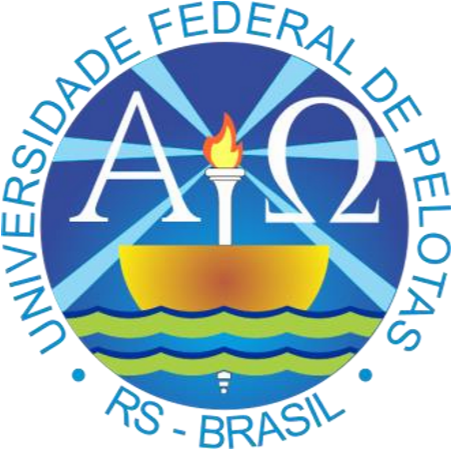 Dissertação/TeseBiotecnologia: o curso do futuro Escherino Coli Pelotas, 20xxEscherino Coli Biotecnologia: o curso do futuro Dissertação/Tese apresentada ao Programa de Pós-Graduação em Biotecnologia da Universidade Federal de Pelotas, como requisito parcial à obtenção do título de Mestre/Doutor em Ciências (área do Conhecimento: ....................................). Orientador: Frederick SangerCoorientador(es): Marie CurieJames WatsonPelotas, 20xxBANCA EXAMINADORAProf. Dr. Pichiano Pastoris (Instituição, Unidade Acadêmica) Prof. Dr. Leptospirano Ictero (Instituição, Unidade Acadêmica) Prof. Dra. Micobacteriana Tuberculina (Instituição, Unidade Acadêmica) Prof. Dr. Clostridiano Tetano (Orientador, Instituição, Unidade Acadêmica)Para minha esposa, filhos e pais, com carinho e gratidão. 	 	 	 	 Dedico. Agradecimentos “Science may set limits to knowledge, but should not set limits to imagination” Bertrand Russell ResumoSKYWALKER, Luke. Biotecnologia: o curso do futuro. 20XX. 85f. Tese (Doutorado) - Programa de Pós-Graduação em Biotecnologia. Universidade Federal de Pelotas, Pelotas.A prequela da trilogia segue a juventude de Anakin Skywalker. Ele é descoberto no planeta Tatooine pelo Cavaleiro Jedi Qui-Gon Jinn, que acredita que ele seja o "Escolhido" previsto por uma profecia para trazer equilíbrio à Força, principalmente depois que descobre que Anakin foi concebido sem pai, somente pelo poder dos midi-clorians. O Conselho Jedi, liderado por Yoda, pressente que o futuro de Anakin está obscurecido pelo medo, mas, relutantemente, concorda que o aprendiz de QuiGon, Obi-Wan Kenobi, treine Anakin após Qui-Gon ser morto pelo Lorde Sith Darth Maul. Paralelamente, o planeta Naboo está sob ataque, e sua governante, a Rainha Padmé Amidala, busca o auxílio dos Jedi para repelir o ataque. Lorde SithDarth Sidious planejara secretamente o ataque para dar a seu alter-ego, o Senador Palpatine, um pretexto para derrubar o Chanceler Supremo da República Galáctica e tomar seu lugar. O restante da sequela narra a queda gradual de Anakin para o lado negro da Força enquanto ele combate nas Guerras Clônicas, que Palpatine planearia secretamente para destruir a República e atrair o Jedi para seu lado. Anakin e Padmé apaixonam-se e casam-se secretamente, e eventualmente Padmé fica grávida. O Jedi tem uma visão profética de sua mulher morrendo no parto, e Palpatine o convence que apenas o lado negro retém o poder para salvar sua vida; desesperado, Anakin submete-se ao lado negro, adotando o nome Sith Darth Vader. Enquanto Palpatine transforma a República no tirânico Império Galáctico — apontando a si mesmo imperador vitalício — Vader participa do extermínio da Ordem Jedi, que culmina numa batalha entre ele e Obi-Wan. O mestre acaba derrotando seu ex-discípulo e amigo, amputando suas pernas e abandonando-o à beira da morte na margem de um rio de lava. Palpatine, no entanto, chega ao local pouco depois, salvando Vader e colocando-o em uma armadura mecânica que preserva a sua vida. Enquanto isso, Padmé morre ao dar a luz aos gêmeos Luke e Leia. Eles são escondidos de Vader, e crescem sem saber quem são seus pais verdadeiros.Palavras-chave: Jedi, Yoda, Darth Vader, Obi-Wan, Kenobi. Abstract SKYWALKER, Luke. Biotechnology: the course of the future. 20XX. 85f. Tese (Doutorado) - Programa de Pós-Graduação em Biotecnologia. Universidade Federal de Pelotas, Pelotas.The prequel trilogy begins with the Trade Federation blockading the planet Naboo, in response to the Galactic Republic's taxation of trade routes. The Sith Lord Darth Sidious had secretly planned the blockade to give his alter ego, Senator Palpatine, a pretense to overthrow and replace the Supreme Chancellor of the Republic. At the Chancellor's request, the Jedi Knight Qui-Gon Jinn and his apprentice Obi-Wan Kenobi are sent to Naboo to negotiate with the Federation, but are forced to instead help the planet's monarch, Padmé Amidala, escape from the blockade and plea her case before the Galactic Senate on Coruscant. When their spaceship is damaged during the escape, they land on the desert planet Tatooine for repairs, where QuiGon discovers a young slave named Anakin Skywalker. Qui-Gon comes to believe that Anakin is the "Chosen One" foretold by Jedi prophecy to bring balance to the Force, and he helps liberate the boy. The Jedi Council, led by Yoda, reluctantly allows Obi-Wan to train Anakin after Qui-Gon is killed by Palpatine's first apprentice, Darth Maul, during the Battle of Naboo.The remainder of the prequel trilogy chronicles Anakin's gradual fall to the dark side of the Force as he fights in the Clone Wars, which Palpatine secretly engineers to destroy the Republic and lure Anakin into his service. Anakin and Padmé fall in love and secretly wed, and eventually Padmé becomes pregnant. Anakin has a prophetic vision of Padmé dying in childbirth, and Palpatine convinces him that the dark side holds the power to save her life; desperate, Anakin submits to the dark side and takes the Sith name Darth Vader. While Palpatine re-organizes the Republic into the tyrannical Galactic Empire—appointing himself Emperor for life—Vader participates in the extermination of the Jedi Order, culminating in a lightsaber battle between himself and Obi-Wan on the volcanic planet Mustafar. Obi-Wan defeat his former apprentice and friend, severing his limbs and leaving him for dead. Palpatine arrives shortly afterward and saves Vader, placing him into a mechanical suit of armor that keeps him alive. At the same time, Padmé dies while giving birth to twins Luke and Leia. Keywords: Jedi, Yoda, Darth Vader, Obi-Wan, Kenobi.Lista de Figuras Figura 1. Título da figura 1.	17Figura 2. SDS-PAGE e Western blot das frações obtidas de proteína X30.	17Lista de Tabelas Tabela 1. Resumo das formulações vacinais de Proteína 1 e Proteína 2 inoculadas nos camundongos.	18Tabela 2. Resultado dos plaqueamentos feitos das células eletrocompetentes transformadas por eletroporação e choque-térmico.	18Lista de Abreviaturas DMF – Dimetilformamida DTAs – Doenças Transmitidas por Alimentos FDA – Food and Drug Administration (Gestão de alimentos e drogas)GC – Gas chromatography (Cromatografia gasosa)GC/MS – Gas chromatography/Mass spectrometry (Cromatografia gasosa com espectro de massa) GRAS – Generally Recognized as Safe (Geralmente reconhecidos como seguros)ISO – International Standard Organization (Organização internacional de padrões)MO – Micro-ondasOHA – Octahidroacridinas1 INTRODUÇÃO GERAL2 REVISÃO BIBLIOGRÁFICA2.1 Primeiro assunto2.2 Segundo assunto3 HIPÓTESE E OBJETIVOS3.1 Hipótese3.2 Objetivo Geral3.3 Objetivos EspecíficosObjetivo específico 1;Objetivo específico 2;Objetivo específico 3.4 CAPÍTULOS4.1 Artigo 1 ou Manuscrito 1 – Título do Artigo/ManuscritoArtigo/Manuscrito publicado/aceito/submetido à revista Nome da revista4.2 Relatório de Atividades4.2.1 Material e Métodos4.2.1.1 Método 14.2.1.2 Método 24.2.2 Resultados4.2.2.1 Resultado 14.2.2.2 Resultado 24.2.3 Discussão4.2.4 ConclusãoA figura 1 demonstra a relação entre as atividades da vida.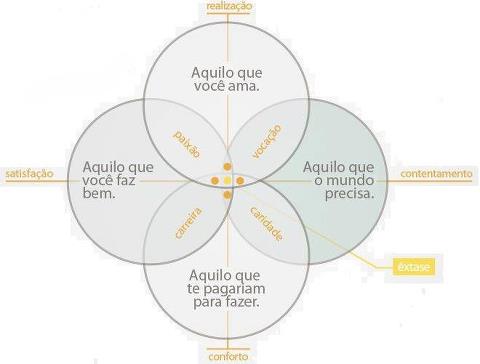 Figura 1. Título da figura 1. Descrição da figura 1.	As amostras ficaram muito boas e a eletroforese foi perfeita (Figura 2).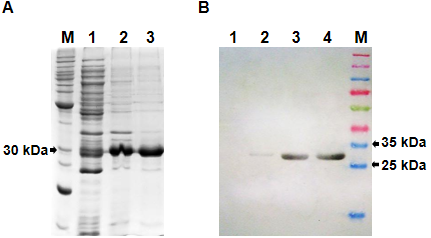 Figura 2. SDS-PAGE e Western blot das frações obtidas de proteína X30. (A) SDS-PAGE 12% das suspensões resultantes da solubilização. M- Marcador (BenchMark, Invitrogen); 1- fração 1; 2- fração 2; 3- fração 3. (B) Western blot anti-His das frações contendo a proteína X30. 1- Controle negativo; 2- fração 1; 3- fração 2; 4- fração 3; M- marcador pré-corado (Spectra Multicolor Broad Range, Thermo Scientific).	A tabela 1 o esquema de injeção de vacinas nos 3 camundongos utilizados.Tabela 1. Resumo das formulações vacinais de Proteína 1 e Proteína 2 inoculadas nos camundongos.Os resultados foram muito bons (Tabela 2).Tabela 2. Resultado dos plaqueamentos feitos das células eletrocompetentes transformadas por eletroporação e choque-térmico.a Estas placas foram feitas por esgotamento; as demais foram feitas por espalhamento.5 DISCUSSÃO GERAL E PERSPECTIVAS6 CONCLUSÃO GERAL7 REFERÊNCIAS Betts, M.J. & Russell, R.B. (2003). Amino acid properties and consequences of subsitutions. In M. R. Barnes & I. C. Gray (eds.). Bioinfomatics for geneticists. 1st ed., Chichester: Wliley.Bierne, H., Sabet, C., Personnic, N. & Cossart, P. (2007). Internalins: a complex family of leucine-rich repeat-containing proteins in Listeria monocytogenes. Microbes and infection / Institut Pasteur. 9(10). p. 1156–66.Cabral, J., Nunes, S. & Mendes, G. (2011). Utilização de baterias de celulares como dispositivo de armazenamento de energia solar, Brasil INPI BR107016073826.Harlow, E. & Lane, D. (1998). Antibodies: A Laboratory Manual. 1st ed., New York: Cold Spring Harbor.Lis, H. & Sharon, N. (1998). Lectins: Carbohydrate-Specific Proteins That Mediate Cellular Recognition. Chemical reviews. 98(2). p. 637–674.Salvarani, F.M., Lobato, Z.I.P., Assis, R.A., Lima, C.G.R.D., Silva, R.O.S., Pires, P.S. & Lobato, F.C.F. (2010). In vitro evaluation of Clostridium septicum alpha toxoid. Arquivo Brasileiro de Medicina Veterinária e Zootecnia. 62(4). p. 778–783.Sambrook, J. & Russel, D.W. (2001). Molecular cloning: a laboratory manual. 3rd ed., New York: Cold Spring Harbor.Silva, G. (2010). Uma nova estratégia para eliminar a concentração de pessoas perto de cavernas. Departmento de Ciências Humanas. Dissertação - Programa de Pós-graduação em Antropologia e Comportamento, Universidade de Montes Sagrados.Smith, L. (2009). Botulism and vaccines for its prevention. Vaccine. 27(4). p. D33–9.Teixeira, E.H., Napimoga, M.H., Carneiro, V.A., de Oliveira, T.M., Nascimento, K.S., Nagano, C.S., Souza, J.B., Havt, A., Pinto, V.P.T., Gonçalves, R.B., Farias, W.R.L., Saker-Sampaio, S., Sampaio, A.H. & Cavada, B.S. (2007). In vitro inhibition of oral streptococci binding to the acquired pellicle by algal lectins. Journal of applied microbiology. 103(4). p. 1001–6.8 ANEXOSAnexo A – Manual sobre o uso de laboratóriosInjeção (dia)AntígenoAdjuvanteViaCamundongos1ª (zero)Proteína 1AFCi.p.C1, C2 e C32ª (14)Proteína 1AFIi.p.C1, C2 e C33ª (21)Proteína 1AFIi.p.C1, C2 e C34ª (28)Proteína 1AFIi.p.C1 e C2Proteína 2AFIi.p.C35ª (35)Proteína 1/Proteína 2AFI/semi.p./i.v.C1PlacaPlacaResultadoCom ampicilinaCom ampicilinaCélulas eletrocompetentes aNão cresceuEletroporação com 1 pg de pAECresceu (3 UFC)100 µL da eletroporação de 2 µL de ligaçãoCresceu (> 100 UFC)≈ 900 µL da eletroporação de 2 µL de ligaçãoCresceu (> 250 UFC)Choque-térmico com 2 µL de ligaçãoCresceu (≈ 15 UFC)Choque-térmico com 4 µL de ligaçãoCresceu (> 100 UFC)Sem ampicilinaSem ampicilinaCélulas eletrocompetentes aCresceu